環教課程-保林愛林護林時間:109.03.09地點:圖書館參與人員:全校師生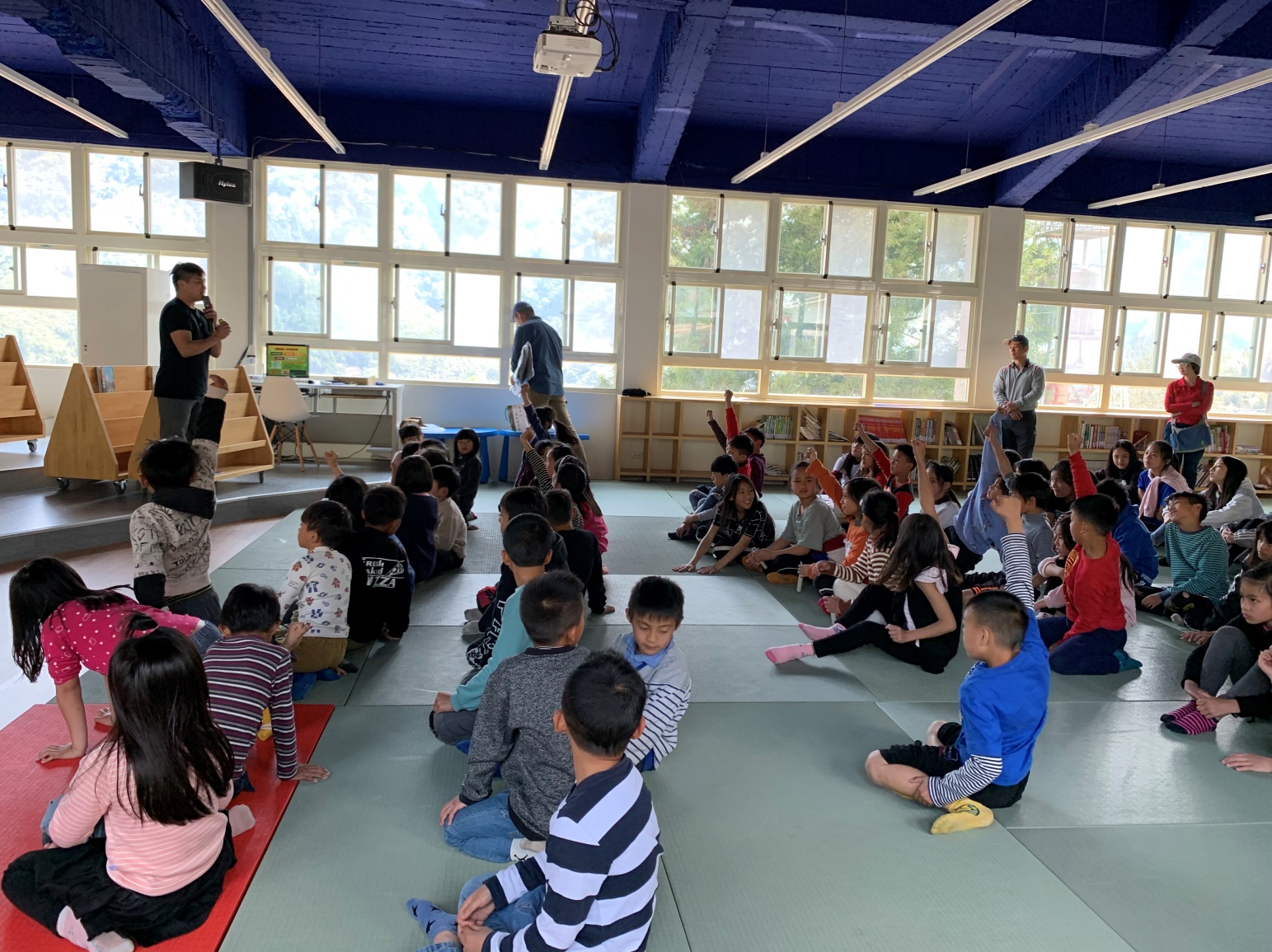 小朋友，請問南山最多哪一種樹?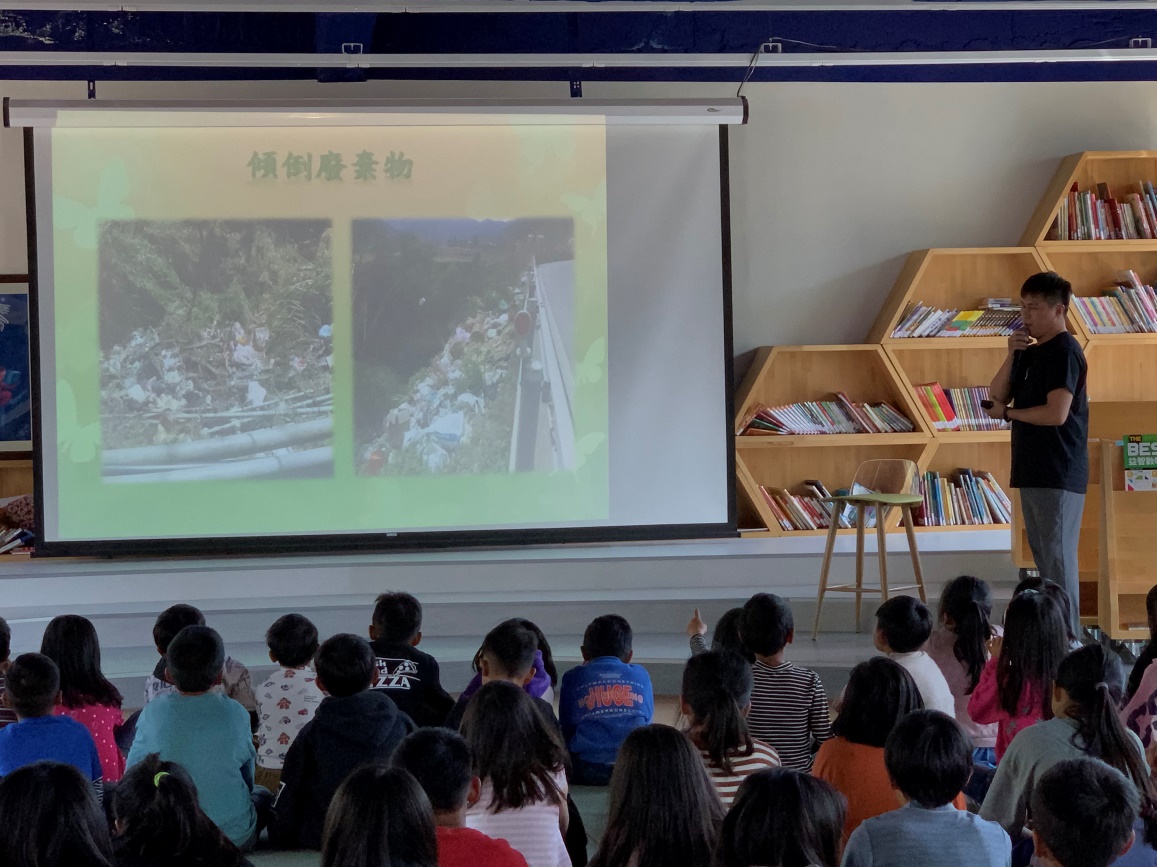 不可以亂丟垃圾，會造成環境髒亂喔!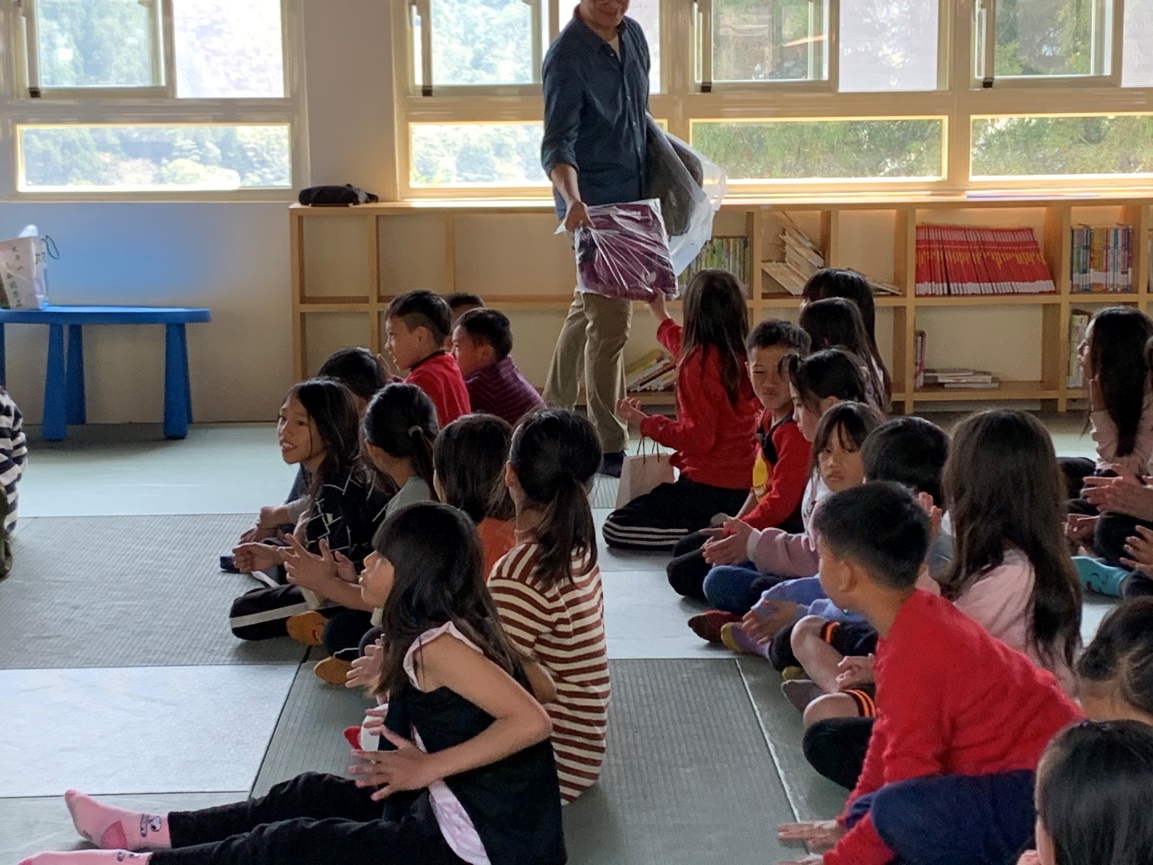 我終於拿到禮物了